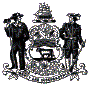 STATE OF DELAWAREREQUEST FOR PREGANANCY-RELATED ALTERNATE DUTY OR ACCOMMODATIONEmployee Name: _____________________________________   Date of Request: __________________Dept/Division/Location:____________________________________________________________________Work Telephone:____________________________	  	Cell phone: __________________________Current Job Classification:_________________________________________________________________Date Requested to Begin Alternate Duty:__________________________________________________Date Expected to Complete Alternate Duty:_______________________________________________Date to Begin Extension of Alternate Duty, if applicable: _______________________________Work Accommodation Needed:____________________________________________________________________________________________________________________________________________________________________________________________________________________________________________________________Supervisor:  Able to Accommodate in Current Job.   Yes /  No (Circle) If no, why? ___________________________________________________________________________________ ________________________________________________________________________________________________________________________________________________________________________________________________If employee cannot be accommodated in current job, could she be accommodated in a different position?  Explain. ______________________________________________________________________________________________________________________________________________________________________________________________________________________________________________________________I understand and agree to abide by the provisions of the State’s Pregnant Workers Fairness Act Guidelines.Employee Signature__________________________________     	Date: _____________________Supervisor Signature _________________________________    	 Date _____________________ HR Signature __________________________________________	Date _____________________ 